НАКАЗ16.08.2018    				№ 142Про організацію профілактичнихмедичних оглядів учнів закладів загальної середньої освіти усіх типіві форм власності міста Харковаперед початком 2018/2019 навчального рокуНа підставі п. 3.2.9 Положення про Департамент освіти Харківської міської ради, затвердженого рішенням 1 сесії Харківської міської ради  7 скликання «Про затвердження положень виконавчих органів Харківської міської ради 7 скликання» від 20.11.2015 № 7/15, в редакції рішення 18 сесії Харківської міської ради 7 скликання від 21.02.2018 № 982/18, рішення 20 сесії Харківської міської ради 7 скликання від 20.06.2018 № 1108/18 “Про внесення змін до рішення 17 сесії ” Харківської міської ради 7 скликання від 20.12.2017 №850/17 “Про бюджет міста  Харкова на 2018 рік”, наказу Департаменту освіти Харківської міської ради від 21.06.2018 №113 “Про введення до штатних розписів закладів загальної середньої освіти м. Харкова штатних одиниць лікарів-педіатрів та сестер медичних на 2018/2019 навчальний рік ”, з метою своєчасного виявлення дітей, хворих на інфекційні, паразитарні, шкіряні хвороби, запобігання розповсюдженню інфекційних захворювань  у закладах загальної середньої освіти усіх типів і форм власності до початку 2018/2019 навчального рокуНАКАЗУЮ:1. Управлінням  освіти  адміністрацій районів Харківської міської ради1.1. Тримати під контролем здійснення у закладах загальної середньої освіти усіх типів і форм власності організаційних та санітарно-профілактичних заходів щодо проведення  профілактичних медичних оглядів учнів.									До 27.08.20181.2. Організувати проведення профілактичних медичних оглядів учнів закладів загальної середньої освіти перед початком 2018/2019 навчального року. З 27.08.20182. Управлінням  освіти  адміністрацій районів Харківської міської ради, директорам закладів загальної середньої освіти  міської мережі надавати до Департаменту освіти (Тарасенко І.М.) узагальнену інформацію про результати проведення профілактичних медичних оглядів учнів згідно з додатком до цього наказу.									27.08-04.09.2018, до 16:00 3. Директорам закладів загальної середньої освіти усіх типів і форм власності забезпечити:3.1. Дотримання протиепідемічного режиму та санітарно-гігієнічних вимог щодо організації освітнього процесу.Постійно3.2. Інформування всіх учасників освітнього процесу про порядок проведення профілактичних медичних оглядів учнів.До 27.08.20183.3. Необхідні умови для проведення профілактичних медичних оглядів учнів  та підготовку приміщень, які відповідають санітарним нормам і правилам.3.4. Відсторонення від навчання та направити на подальше дообстеження дітей, які мають педикульоз,  підозру на  наявність у них проявів корости, гострих респіраторних і  кишкових інфекцій, вірусного гепатиту  А та  хворих на гостру  отоларингологічну патологію.  4. Головному спеціалісту відділу загальної середньої освіти Департаменту освіти Тарасенко І.М. тримати під контролем хід проведення профілактичних медичних оглядів учнів закладів загальної середньої освіти усіх типів і форм власності міста Харкова перед початком 2018/2019 навчального року.									27.08-04.09.20185. Методисту  Науково-методичного педагогічного центру Департаменту освіти Войтенку Є.О. розмістити цей наказ на офіційному сайті Департаменту освіти. 									17.08.20186. Контроль за виконанням цього  наказу покласти на заступника директора Департаменту освіти Віцько О.В.Директор Департаменту освіти	    О.І. ДеменкоЗ наказом ознайомленіО.В. Віцько І.М. ТарасенкоЄ.О. ВойтенкоТарасенко 725 25 08Додаток до наказу Департаменту освіти Харківської міської радивід  16.08.2018   № 142Інформаціяпро результати проведення  профілактичних медичних оглядів учнів закладів загальної середньої освітиусіх типів і форм власності  перед початком 2018/2019 навчального року_______________________________________________________району  станом на _________.2018Примітка: випадки педикульозу були виявлені у ЗЗСО №№ ___________________                                                                                                           Тарасенко 725 25 08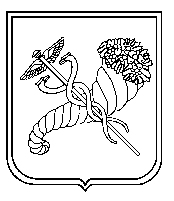  Район Загальна кількість учнів                       ОглянутоПитома вага оглянутихВиявлено патологіїПоказник виявлених на 1000 оглянутихПедикульозКоростаГострі кишкові інфекціїГРВІЛОР патологіяХвороби шкіриХвороби шкіриХвороби шкіриХвороби шкіриІнші Район Загальна кількість учнів                       ОглянутоПитома вага оглянутихВиявлено патологіїПоказник виявлених на 1000 оглянутихПедикульозКоростаГострі кишкові інфекціїГРВІЛОР патологіяВсьогоу т.ч.у т.ч.у т.ч.Інші Район Загальна кількість учнів                       ОглянутоПитома вага оглянутихВиявлено патологіїПоказник виявлених на 1000 оглянутихПедикульозКоростаГострі кишкові інфекціїГРВІЛОР патологіяВсьогострептодерміямікозиатопічний дерматитІнші